附件3锦州市首届青少年科技节活动方案根据全国科普日相关文件精神，结合我市实际，聚焦科普助力双减，进一步推动青少年科技创新教育事业发展，锦州市全民科学素质纲要工作领导小组办公室研究决定，整合纲要成员单位、驻锦各高校、企业的资源和力量，充分动员中、小学校参与，举办首届青少年科技节活动，现将活动相关内容通知如下：一、组织机构（一）主办单位：锦州市科学技术协会共青团锦州市委员会锦州市妇女联合会锦州市全民科学素质纲要工作领导小组（二）承办单位：辽宁铁道职业技术学院锦州市科学技术馆（锦州市科技进修学院）锦州市青少年科技辅导员协会锦州市青少年机器人协会二、活动内容（一）青少年机器人竞赛活动1.活动时间：2023年9月16日11：00--17：002.活动地点：辽宁铁道职业技术学院体育馆3.竞赛项目：扫描规则二维码，下载参赛项目规则文件。4.参赛方式：扫描报名二维码，填写参赛项目及选手信息，报名截至9月10日。5.评奖方式：现场评选一、二、三等奖，各奖项比例为20％、30％、50％。（二）优秀青少年科普剧评选展演活动1.参选方式：编写青少年科普剧剧本，扫描下方报名表提交报名信息并上传剧本，参加评选活动。添加锦州市科学技术馆企业微信号接收评选信息。报名截止日期9月10日。2.参选要求：（1）科普剧时长5-10分钟（2）参演选手为中、小学在校学生，人数为3-12名，指导教师不超过5人（3）剧本须为原创，主题明确，把科学道理、科学理念、科学精神融入剧情，宣传科学，正确反应自然、科技与人类的关系，展示科技未来前景。（4）具备一定舞台表现力。优秀作品将于9月16日全国科普日启动仪式上进行展演，15日彩排。3.奖项设置（1）优秀科普剧奖（2）优秀剧本奖（三）青少年高校科学行活动1.活动时间：9月17日上午9：002.活动内容：统一组织参观辽宁铁道职业技术学院、渤海大学、辽宁工业大学和锦州医科大学相关科普教育基地。3.参与方式：以学校为单位报名，只接受前5所学校的报名，每个学校不超过20名学生，并派一位教师担任本校领队。4.活动方式：各学校早7：30在指定地点集合，等待专车统一接送。5.报名联系方式：添加锦州市科学技术馆企业微信（四）青少年科学幻想画评选活动1.参选方式：以学校为单位报名，下载报名清单、规则及报名表。每个学校限报20副作品，与2023年9月15日前报送至锦州市科学技术馆（凌河区解放路四段5号207室）2.参选规则：参照锦州市第38届青少年科技创新大赛科学幻想画相关规则（扫描二维码下载），青少年科技创新大赛将取消科学幻想画项目。3.奖项设置：设置一等奖25项、二等奖50项、三等奖100项。一等奖及二等奖活动作品将于“科普锦州”微信公众号上集中展示。（五）科普讲座进校园活动1.申报时间：9月1日-9月15日2.申报方式：扫描下方二维码，选择讲座内容和讲座时间，添加锦州市科学技术馆企业微信号，沟通讲座具体细节。3.科普讲座时间：9月20日-10月30日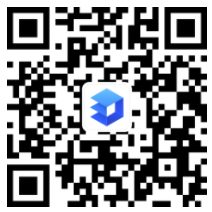 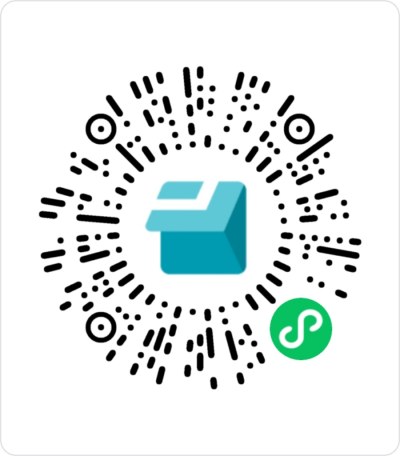 规则二维码报名二维码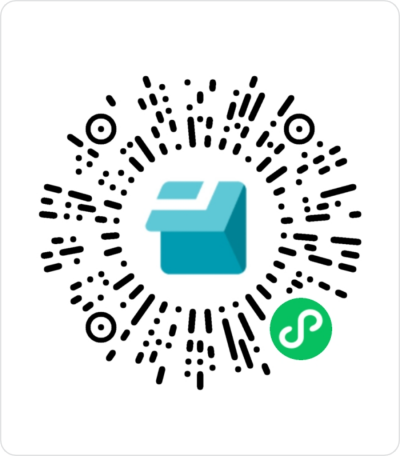 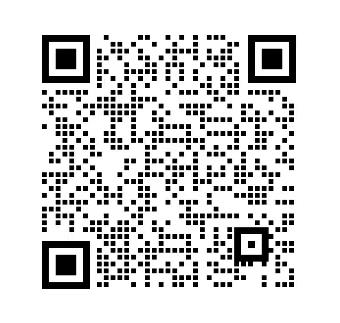 报名二维码企业微信号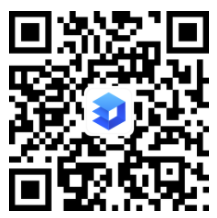 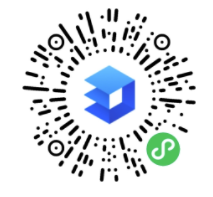 规则下载报名表下载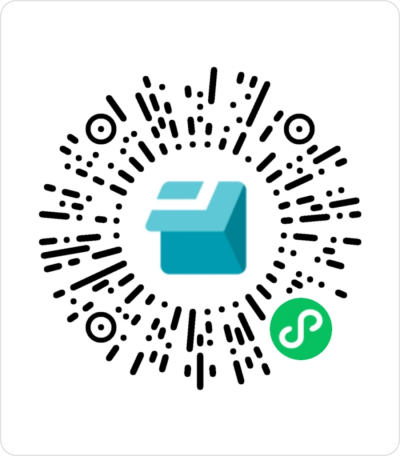 报名链接企业微信号